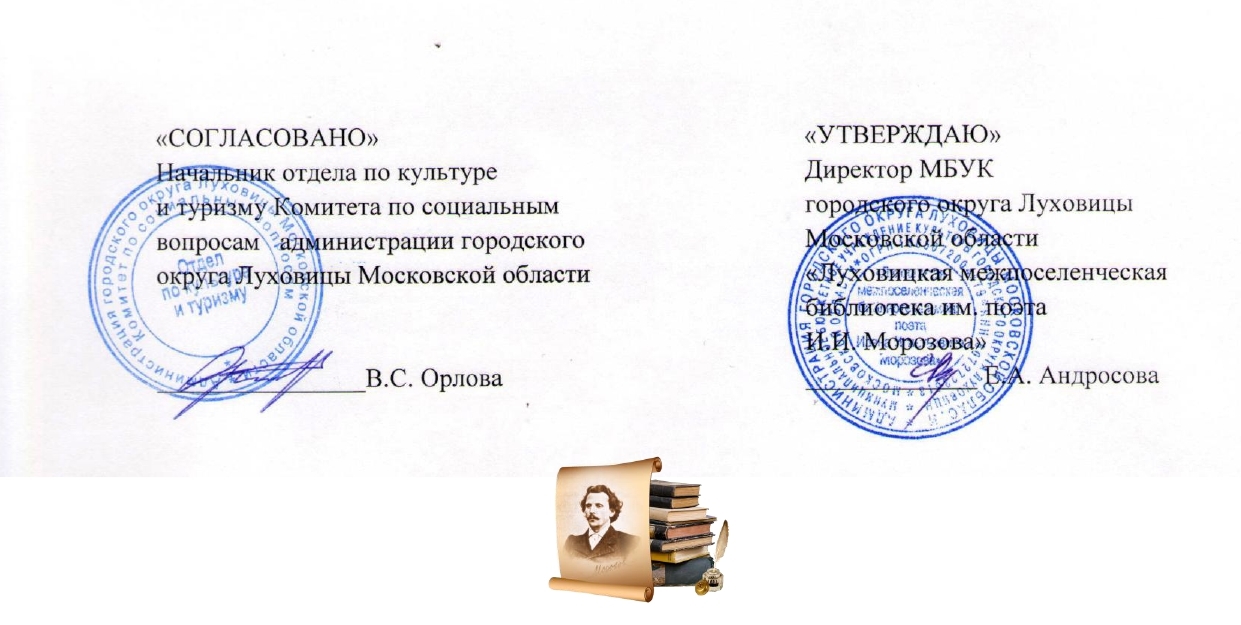 План   мероприятий МБУК «Луховицкая межпоселенческая библиотека имени поэта И.И. Морозова»  на  АВГУСТ 2022 года.№п/пСрок исполненияФорма проведения, наименование мероприятияИсполнительМесто проведенияВ течение месяцаЭкологический конкурс рисунков.«У бездомных нет имени»(20.08 - Всемирный день бездомных животных)Сабирова Л.Ж.Центральная библиотека01.08.202216.00Экологический десант«Чистая река»Старостина А.П.ВолонтерыЛевый берег реки Алешня02.08.202216:00Спортивная игра для детей «Мы дети России и в ней наша сила»Богомолова Т.ВГавриловская сельская библиотека02.08.202215.00Игровая программа «День Нептуна»Старостина А.П.Григорьевская сельская библиотека02.08.2022 13.00Час книги «Сказки народов России»Кривушина Л.А.Белоомутская поселковая библиотека им. Н.П. Огарёва03.08.202212.00Викторина«Краеведческая ромашка»Лисицына Л.М.Белоомутская детская библиотека03.08.202216.00Литературная игра«Литературный ералаш»(Летний читальный зал)Лищенко М.И.Кончаковская сельская библиотека 05.08.2212.00Игровая программа«Игра поможет здоровье умножить»Конторщикова И.Е.Городская библиотека №105.08.202212.00Познавательно-развлекательная игра «Внимание, светофор!»Льгова В.Н.Городская детская библиотека05.08.202212.00Час безопасности«Внимание, светофор!»(Международный день светофора)Гаврюшина Т.В.Белоомутская детская библиотека05.08.202214:00Игровая программа «Светофор и пешеход» Богомолова Т.ВГавриловская сельская библиотека05.08.202211.00Литературный час«Почитаем, поиграем, отдохнем, время с пользой проведем!»Лищенко М.И.МДОУ «Ромашка №32»05.08.202212.00Литературная игра«Волшебный барабан»,(по произведениям А.Усачева)ЛЧЗЛопухина В.А.Рыцарская М.Н.Парк им. И.Г. Воробьева06.08.202212.00Игра-викторина (Квиз ко дню села) с волонтерами «Литературный ералаш»Борисова О.Ю.Матырская сельская библиотека09.08.202211.00Информационные минутки «Выбирай спорт – выбирайте здоровье!Борисова О.Ю.Матырская сельская библиотека10.08.2212.00Конкурсно-развлекательная программа«Путешествие на лесную полянку»Конторщикова И.Е.Городская библиотека №110.08.202212:00Мастер-класс«Веселые поделки» Богомолова Т.ВГавриловская сельская библиотека12.08.202216.00Экологическая карусель(обзор книг)«Лес встречает нас с тобой»Льгова В.Н.Обыденова Т.В.Парк им. И.Г. Воробьева12.08.202212.00Литературно-спортивная игротека«Книга! Спорт! Ура! Ура!» (День физкультурника)Гаврюшина Т.В.Белоомутская детская библиотека12.08.202212.00Летнее книгоралли «Про всё на свете, что любят дети».ЛЧЗМазко С.М.Лопухина В.А.Парк им. И.Г. Воробьева13.08.202214.00Беседа«Луховицы в прошлом и настоящем»Когтев В.В.Центральная библиотека14.08.202216.00Литературная гостиная «У самовара»Старостина А.П.Григорьевская сельская библиотека17.08.202211.00Познавательно-развлекательный час«Ай, да русский самовар»(17 августа – День самовара)Льгова В.Н.Городская детская библиотека17.08.202212.00Фольклорный час«Посидим у самовара»(День самовара)Гаврюшина Т.В.Белоомутская детская библиотека17.08.202215.00Литературно-художественный альманарх «Мир культуры»Казбан.Л.ВДединовская сельская библиотека17.08.202213.00Информационный час«Секреты огородного изобилия»Лопухина В.А.Центральная библиотека17.08.2022 15.00Виртуальная экскурсия «В гостях у сказочника» (в рамках ЛЧЗ)Соколова Л.Н (совместно с ДК)Фруктовская сельская библиотека 17.08.2022
16:00Экопоход «Пикник на природе»Богомолова Т.ВГавриловская сельская библиотека18.08.202212.00Эко-час«У животных есть друзья: это мы – и ты и я»(Всемирный день бездомных животных)Гаврюшина Т.В.Белоомутская детская библиотека18.08.202212.00Мастер-класс, посвященный Дню флага «России реют флаги…»(День Государственного флага России)Шарова О.С.Подлипковская сельская библиотека18.08.2022 12.00Экологический квест «Животный мир нашей Родины»Косырькова С.В.Белоомутская поселковая библиотека им. Н.П. Огарёва19.08.2212.00Исторический час«Флаг России – детище Петра»Конторщикова И.Е.Городская библиотека №119.08.202213.00Мастер-класс , посвященный Дню флага «Флаг державы – символ славы» (День флага)Шарова О.С.Головачевская сельская библиотека19.08.202217.00Мастер-класс по изготовлению флага«Триколор страны родной»(День государственного флага России) Симакова Л.НКраснопоймовская сельская библиотека19.08.202216.00Познавательно-развлекательная игра«Учим правила хорошего тона»ЛЧЗЛеушина А.А.Гордеева М.Ю.Парк им. И.Г. Воробьева19.08.202215.00Краеведческие посиделки«Луховицких яблок чудный аромат»Когтев В.В.Центральная библиотека20.08.202212.00Исторический экскурс «Флаг России – детище Петра»(День государственного флага)Гаврюшина Т.В.Белоомутская детская библиотека20.08.202215.00Квест«Три символа величия России»(День государственного флага России)Елистратова Ю.А.Астаповская сельская библиотека20.08.202216.00Час краеведения «России флаг-Петра творенье»(День Флага)Казбан.Л.ВДединовская сельская библиотека20.08.202211.00Час полезной информации «Флаг России – наша гордость!Борисова О.Ю.Матырская сельская библиотека20.08.202212.00Фольклорный праздник «Яблочный спас - всем чудес припас»Мягкая Е.В.Центральная библиотека20.08.202216.00Интерактивная программа  «Луховицам-65!» (к Дню городского округа Луховицы)Мазко С.М.Центральная библиотека20.08.2022 10.00-18.00Акция «Символы России»Кривушина Л.А.Белоомутская поселковая библиотека им. Н.П. Огарёва22.08.202216.00Флэшмоб «Пусть гордо реет триколор»Старостина А.П.Григорьевская сельская библиотека22.08.202212.00Интерактивная программа«Душа России в символах её»Когтев В.В.Парк им. И.Г. Воробьева23.08.202215:00Мастер-класс «Триколор»Богомолова Т.ВГавриловская сельская библиотека23.08.202213.00Час геральдики«Флаг, герб, гимн – государственные святыни» (525 лет российскому гербу)Когтев В.В.Центральная библиотека23.08.2022 10.00-18.00День информации «Душа России в символах её»Кривушина Л.А.Белоомутская поселковая библиотека им. Н.П. Огарёва23.08.2022 14.00Библиотечный урок «Белый, Синий, Красный »(День государственного флага)Соколова Л.Н Врачово-горковская  сельская библиотека 24.08.2212.00Пресс-выставка, библиотечный урок«Всё в журналах интересно»Конторщикова И.Е.Городская библиотека №124.08.202211.00Библиотечный квилт «В гостях у Витаминки»Льгова В.Н.Городская детская библиотека24.08.202215.00Игровая программа"День рождения Чебурашки"Елистратова Ю.А.Астаповская сельская библиотека24.08.202217.00Час забав и развлечений«Как прекрасен летний день» (головоломки, кроссворды, ребусы) Симакова Л.НКраснопоймовская сельская библиотека24.08.2022 15.00Рассказ-хроника «Сквозь дым и пламя Курской битвы»(Курская битва)Соколова Л.НФруктовская сельская библиотека25.08.202212.00Литературный час«Волшебное зазеркалье(110 лет со дня рождения В. Губарева)Гаврюшина Т.В.Белоомутская детская библиотека26.08.2212.00Игра-путешествие«Забавный этикет»ЛЧЗСабирова Л.Ж.Когтев В.В.Парк им. И.Г. Воробьева26.08.202213.00Литературный праздник «Каждому человеку путь открыт в библиотеку» (День открытых дверей)Шарова О.С.Головачевская сельская библиотека26.08.202212.00Экологическая акция«Чистый берег» Симакова Л.НПоход на природу(по погоде)27.08.202212.00День открытых дверей«Книжный остров радости»Льгова В.Н.Городская детская библиотека27.08.202212.00День открытых дверей«Удивительный библиотечный мир»Гаврюшина Т.В.Белоомутская детская библиотека27.08.202212.00Литературный праздник «Для вас всегда открыты наши двери»(День открытых дверей)Шарова О.С.Подлипковская сельская библиотека27.08.202212.00День открытых дверей:Мазко С.М.Центральная библиотека28.08.202213.00День открытых дверейКривушина Л.А.Белоомутская поселковая библиотека им. Н.П. Огарёва28.08.202215.00День открытых дверей«Как пройти в библиотеку?»Старостина А.П.Григорьевская сельская библиотека28.08.2022День открытых дверейКазбан.Л.ВДединовская сельская библиотека30.08.2212.00Игровая познавательная программа «Праздник «Всезнайки»Конторщикова И.Е.Городская библиотека №130.08.202215.00Беседа с показом фильма«О советском кино с любовью»(День российского кино)Соколова Л.НВрачово-горковская сельская библиотека30.08.202214.00Квест-игра «Скоро в школу» Богомолова Т.ВГавриловская сельская библиотека30.08.202213.00Единый день писателя.  Литературный час  «С любовью к сказке. Королевство В. Губарева» Рыцарская М.Н.Центральная библиотека30.08.2022 16.00Экскурсия-знакомство «Удивительный библиотечный мир»Косырькова С.В.Белоомутская поселковая библиотека им. Н.П. Огарёва31.08.202214.00Викторина «Звенит звонок весёлый»(День Знаний)Казбан.Л.ВДединовская сельская библиотека31.08.2022 15.00Патриотическая викторина «Край родной в гербах и флагах» ( День государственного флага)Соколова Л.НФруктовская сельская библиотека